แบบฟอร์มการรายงานผลการนำการประเมินจริยธรรมไปใช้ในกระบวนการบริหารทรัพยากรบุคคลวัตถุประสงค์ 	แบบรายงานการประเมินจริยธรรมมีวัตถุประสงค์เพื่อให้หน่วยงานของรัฐรายงานการนำผลการประเมินจริยธรรมไปใช้ในกระบวนการบริหารทรัพยากรบุคคลในกระบวนการใดกระบวนการหนึ่งภายในปีงบประมาณ พ.ศ. 2566 อาทิ การตรวจสอบภูมิหลัง/ความประพฤติและพฤติกรรมทางจริยธรรม การประเมินสมรรถนะ หรือ การปฏิบัติราชการ หรือการแต่งตั้ง โอน ย้าย เลื่อนตำแหน่ง หรือการพัฒนา หรือการสอบวัดความเข้าใจเกี่ยวกับมาตรฐานทางจริยธรรม ประมวลจริยธรรม เป็นต้น ชื่อหน่วยงาน/ส่วนราชการ    สังกัด   องค์การบริหารส่วนตำบลสระเยาว์   อำเภอศรีรัตนะ  จังหวัดศรีสะเกษปีงบประมาณพ.ศ. 2566วัน/เดือน/ปี ที่รายงาน  วันที่  1  ตุลาคม   2565ประมวลจริยธรรมที่หน่วยงานใช้ดำเนินการภายในหน่วยงาน 	ชื่อประมวลจริยธรรม .............................................................................................................................	URL ที่เผยแพร่ ......................................................................................................................................	***ระบุประมวลจริยธรรมที่หน่วยงานใช้ดำเนินการภายในหน่วยงาน พร้อม URL ที่เผยแพร่ 	- กรณี จังหวัด 		1. ประมวลจริยธรรมข้าราชการพลเรือน	- กรณี อปท. 		1. ประมวลจริยธรรมผู้บริหารท้องถิ่น		2. ประมวลจริยธรรมสมาชิกสภาท้องถิ่น		3. ประมวลจริยธรรมพนักงานส่วนท้องถิ่นข้อกำหนดจริยธรรมที่หน่วยงานใช้ดำเนินการภายในหน่วยงาน (ถ้ามี)	ชื่อข้อกำหนดจริยธรรม ..........................................................................................................................	URL ที่เผยแพร่ ......................................................................................................................................ชื่อการดำเนินการหรือกิจกรรมการประเมินพฤติกรรมทางจริยธรรมที่นำไปใช้ในการบริหารทรัพยากรบุคคล	เช่น การสอบคัดเลือกพนักงานส่วนตำบล ก, โครงการปลูกฝังคุณธรรมจริยธรรมข้าราชการบรรจุใหม่, การประเมินผลปฏิบัติราชการรอบ 6 เดือน ประจำปีงบประมาณ 2566 เป็นต้น	1. ขั้นตอนการบริหารทรัพยากรบุคคลที่ได้นำผลการประเมินพฤติกรรมไปใช้ประกอบการดำเนินงาน		ระบุขั้นตอนการบริหารทรัพยากรบุคคล เช่น				- การสรรหาและคัดเลือกบุคลากร      			- การบรรจุและแต่งตั้งบุคลากร    			- การพัฒนาบุคลากร      			- การประเมินผลการปฏิบัติงานบุคลากร     	 		- การให้คุณให้โทษและการสร้างขวัญกำลังใจ	2. รายละเอียดการประเมินพฤติกรรมทางจริยธรรมที่สอดคล้องกับมาตรฐานทางจริยธรรม หรือประมวลจริยธรรม หรือข้อกำหนดจริยธรรม หรือพฤติกรรมที่ควรกระทำและไม่ควรกระทำ (Dos & Don’ts) 		ระบุขั้นตอน/วิธีการการดำเนินการ ว่ามีการนำการประเมินพฤติกรรมทางจริยธรรมไปใช้ในขั้นตอนตามข้อ 1 อย่างไร โดยการประเมินดังกล่าวต้องมีเนื้อหาสอดคล้องกับมาตรฐานทางจริยธรรมหรือประมวลจริยธรรม หรือข้อกำหนดจริยธรรม หรือพฤติกรรมที่ควรกระทำและไม่ควรกระทำ (Dos & Don’ts) เช่น องค์การบริหารส่วนตำบล ก. กำหนดให้มีแบบทดสอบในหัวข้อมาตรฐานทางจริยธรรมสำหรับการสอบคัดเลือกพนักงานขององค์การบริหารส่วนตำบล ก. จำนวน 10 ข้อ ดังนี้...............	3. สรุปผลการดำเนินการประเมินพฤติกรรมทางจริยธรรม 		สรุปผลที่ได้จากการประเมินพฤติกรรมทางจริยธรรม ในกิจกรรมตามข้อ 2 โดยอาจจะสรุปเป็นร้อยละจำแนกรายข้อ/หรือจำแนกเป็นระดับการประเมิน 	4. รายละเอียดการนำผลการประเมินพฤติกรรมทางจริยธรรมไปใช้ในการบริหารทรัพยากรบุคคล		ระบุขั้นตอน/วิธีการ ที่หน่วยงานนำผลที่ได้จากข้อ 3 ไปใช้ดำเนินการในการบริหารทรัพยากรบุคคลต่อไป เช่น องค์การบริหารส่วนตำบล ก. มีการนำประเด็นที่ได้คะแนนต่ำสุดจากการประเมินพฤติกรรมทางจริยธรรมในการสอบคัดเลือกพนักงานขององค์การบริหารส่วนตำบล ไปใช้ในการกำหนดประเด็นเพื่อจัดโครงการฝึกอบรมข้าราชการ/พนักงานบรรจุใหม่ (เป็นขั้นตอนการพัฒนาบุคลากร)	5. ปัญหา/อุปสรรค และข้อเสนอแนะ		ระบุปัญหา/อุปสรรค และข้อเสนอแนะการนำผลการประเมินพฤติกรรมทางจริยธรรมไปใช้ในการบริหารทรัพยากรบุคคลของหน่วยงานหมายเหตุ  กรณีหน่วยงานมีการดำเนินการหรือกิจกรรมการประเมินพฤติกรรมทางจริยธรรมที่นำไปใช้ในการบริหารทรัพยากรบุคคลมากกว่า 1 การดำเนินการ/กิจกรรม สามารถเพิ่มเติมข้อมูลได้ตามความเหมาะสม ข้อเสนอแนะอื่น ๆ ต่อการนำการประเมินจริยธรรมไปใช้ในกระบวนการบริหารทรัพยากรบุคคล............................................................................................................................................................................................................................................................................................................................................................ ..............................................................................................................................................................................		     ผู้รายงาน ..................................................................         (นางสุชัญญารัตน์   เกิดกล้า)		              ตำแหน่ง นักทรัพยากรบุคคลชำนาญการ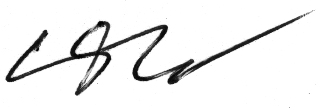 	            ผู้บังคับบัญชา ...................................................................         (นายนำ  สอพอง		             ตำแหน่ง นายกองค์การบริหารส่วนตำบลสระเยาว์